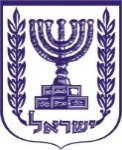 תוכן ענייניםטיוטת נוהל	2א. שם הנוהל המוצע	2ב. מטרת הנוהל המוצע והצורך בו	2ג. להלן נוסח טיוטת הכללים המוצעים:	2נוהל מדיניות אכיפה	3טיוטת נוהלשם הנוהל המוצענוהל מדיניות אכיפהמטרת הנוהל המוצע והצורך בו פרק שלושה עשר א' לפקודת המכס קבע כי ניתן להטיל עיצומים כספיים בגין ביצוע הפרות שונות של פקודת המכס. הנוהל המוצע מפרט את מדיניות האכיפה, קרי את המקרים בהם על אף ביצועה של הפרה לא יוטל עיצום כספי. יצוין כי הנוהל המוצע מתייחס להפרות המבוצעות בקשר לייבוא של טובין בלבד. במקביל לפרסום נוהל זה להערות הציבור, פורסמו להערות הציבור גם תקנות המכס (הפחתה של סכומי עיצום כספי), התש"ף-2020, עם כניסתן לתוקף ייכנס לתוקף פרק שלושה עשר א' לפקודת המכס. להלן נוסח טיוטת הכללים המוצעים: נוהל מדיניות אכיפה___ ב________ התש"ף (___ ב________ 2020)__________________ערו יעקבמנהל רשות המסים בישראלבהפרה לפי סעיף 223ב(א), לא יוטל עיצום כספי בנסיבות הבאות:בהפרה לפי סעיף 223ב(א), לא יוטל עיצום כספי בנסיבות הבאות:תוקן המצהר עד להגשת הצהרת יבוא, ובלבד שהתיקון נבע מיוזמתו של המפר ולא נפתחה ביקורת או חקירה או בדיקה בנוגע לאותו מצהר.תוקן המצהר עד להגשת הצהרת יבוא, ובלבד שהתיקון נבע מיוזמתו של המפר ולא נפתחה ביקורת או חקירה או בדיקה בנוגע לאותו מצהר.התגלה אי התאמה בין הצהרת יבוא למצהר בפרטים שאינם פרטי נשגר, פרט מכס, כמות, משקל, סוג אריזה.התגלה אי התאמה בין הצהרת יבוא למצהר בפרטים שאינם פרטי נשגר, פרט מכס, כמות, משקל, סוג אריזה.יוטל עיצום כספי בגין הפרה של סעיף 223ב(ג)(1)  לפקודת המכס בהתקיים אחד מהמקרים הבאים:  יוטל עיצום כספי בגין הפרה של סעיף 223ב(ג)(1)  לפקודת המכס בהתקיים אחד מהמקרים הבאים:  נוצר הפרש מסי יבוא בשל ההפרה בסכום שעולה על 500 ש"ח;נוצר הפרש מסי יבוא בשל ההפרה בסכום שעולה על 500 ש"ח;הוגשה הצהרת יבוא מבלי שהיו בידי סוכן המכס אחד מהמסמכים הבאים:הוגשה הצהרת יבוא מבלי שהיו בידי סוכן המכס אחד מהמסמכים הבאים:חשבון מטענים או שטר מטען ימי או שטר מטען אווירי;חשבון הובלה;מסמך העדפה;חשבון מכר;הוכחת יצוא;העברת בעלות;	יראו מסמך העדפה שאינו עומד בתנאי הסכם הסחר כהגדרתו בצו תעריף המכס והפטורים ומס קניה על טובין, תשע"ז-2017 (להלן צו תעריף המכס) וחשבון מכר שאינו עומד בתנאי תקנות המכס, התשכ"ו- 1965, כאילו לא היו בידי סוכן המכס בעת הגשת הצהרת היבוא (וזאת אף אם מסמכים אלו צורפות להצהרת היבוא).	יראו מסמך העדפה שאינו עומד בתנאי הסכם הסחר כהגדרתו בצו תעריף המכס והפטורים ומס קניה על טובין, תשע"ז-2017 (להלן צו תעריף המכס) וחשבון מכר שאינו עומד בתנאי תקנות המכס, התשכ"ו- 1965, כאילו לא היו בידי סוכן המכס בעת הגשת הצהרת היבוא (וזאת אף אם מסמכים אלו צורפות להצהרת היבוא).בהפרה לפי סעיף 223ב(ב) או (ג), יוטל עיצום כספי על מפר אחד בשל כל הצהרת יבוא לגביה בוצעה הפרה כאמור. במקרים בהם ישנם מספר גורמים אחראיים להפרה או בוצעו מספר הפרות בהצהרת יבוא אחת, העיצום הכספי יוטל על המפר העיקרי ויובאו בחשבון לעניין זה בין היתר השיקולים הבאים: מספר ההפרות להן גרם כל אחד מהגורמים האחראים על ההפרה, גובה הפרש המסים שנגרם על ידי כל אחד מהמפרים וכיו"ב.בהפרה לפי סעיף 223ב(ב) או (ג), יוטל עיצום כספי על מפר אחד בשל כל הצהרת יבוא לגביה בוצעה הפרה כאמור. במקרים בהם ישנם מספר גורמים אחראיים להפרה או בוצעו מספר הפרות בהצהרת יבוא אחת, העיצום הכספי יוטל על המפר העיקרי ויובאו בחשבון לעניין זה בין היתר השיקולים הבאים: מספר ההפרות להן גרם כל אחד מהגורמים האחראים על ההפרה, גובה הפרש המסים שנגרם על ידי כל אחד מהמפרים וכיו"ב.יוטל עיצום כספי בגין הפרה של סעיף 223ב(ד) לפקודת המכס  אם שיעור הצהרות היבוא לגביהן בוצעה הפרה עולה 1% מתוך סך הצהרות היבוא ברבעון.  לעניין סעיף קטן זה, "רבעון"- תקופה רצופה של שלושה חודשים שתחילתה ב-1 בינואר, ב-1 באפריל, ב-1 ביולי או ב-1 באוקטובר של כל שנת מס.יוטל עיצום כספי בגין הפרה של סעיף 223ב(ד) לפקודת המכס  אם שיעור הצהרות היבוא לגביהן בוצעה הפרה עולה 1% מתוך סך הצהרות היבוא ברבעון.  לעניין סעיף קטן זה, "רבעון"- תקופה רצופה של שלושה חודשים שתחילתה ב-1 בינואר, ב-1 באפריל, ב-1 ביולי או ב-1 באוקטובר של כל שנת מס.עיצום כספי בגין הפרה של סעיף 223ב(ו) יוטל אם סוכן המכס פעל עבור  בעל טובין מבלי שהוגש כתב הרשאה מתאים. לדוגמא: במקרה בו צורף כתב הרשאה לפעול עבור בעל הטובין שאינו בתוקף או שמתייחס לטובין אחרים או לבעל טובין אחר.עיצום כספי בגין הפרה של סעיף 223ב(ו) יוטל אם סוכן המכס פעל עבור  בעל טובין מבלי שהוגש כתב הרשאה מתאים. לדוגמא: במקרה בו צורף כתב הרשאה לפעול עבור בעל הטובין שאינו בתוקף או שמתייחס לטובין אחרים או לבעל טובין אחר.על אף האמור בסעיף 223ו(ב), בהפרה חוזרת של סעיף 223ב(ד), לא יוכפל סכום העיצום הכספי.על אף האמור בסעיף 223ו(ב), בהפרה חוזרת של סעיף 223ב(ד), לא יוכפל סכום העיצום הכספי.הבהרת פרט 7 לתוספת לפקודה המפנה לתקנה 23ו(יט) לתקנות המכס: לפי תקנה זו בעל רישיון של מחסן רשוי כללי  לא יחסין במחסנו האמור טובין, בין היתר, טובין שהם בבעלות אדם שעמו יש לו "יחסים מיוחדים". המונח "יחסים מיוחדים" יפורש כהגדרתו בסעיף 129 לפקודת המכס.הבהרת פרט 7 לתוספת לפקודה המפנה לתקנה 23ו(יט) לתקנות המכס: לפי תקנה זו בעל רישיון של מחסן רשוי כללי  לא יחסין במחסנו האמור טובין, בין היתר, טובין שהם בבעלות אדם שעמו יש לו "יחסים מיוחדים". המונח "יחסים מיוחדים" יפורש כהגדרתו בסעיף 129 לפקודת המכס.במקרה בו צוין פרט לא נכון בהצהרת יבוא או צורף מסמך לא נכון, יוטל העיצום הכספי על מי שגרם להפרה. אם היבואן הוא הגורם שמסר את הפרט הלא נכון העיצום הכספי יוטל עליו, ואם סוכן המכס מסר את הפרט הלא נכון, העיצום יוטל עליו.  כך לדוגמא, במקרה בו יבואן מגיש הצהרות יבוא באמצעות סוכן מכס והיבואן מילא באופן נכון ומלא את כל הנתונים הכלולים בתצהיר יבואן ומסר לסוכן המכס מטעמו את כל המסמכים שנדרש, וההפרה מתייחסת לאחד מנתונים אלו, לא יוטל עיצום כספי על היבואן.במקרה בו צוין פרט לא נכון בהצהרת יבוא או צורף מסמך לא נכון, יוטל העיצום הכספי על מי שגרם להפרה. אם היבואן הוא הגורם שמסר את הפרט הלא נכון העיצום הכספי יוטל עליו, ואם סוכן המכס מסר את הפרט הלא נכון, העיצום יוטל עליו.  כך לדוגמא, במקרה בו יבואן מגיש הצהרות יבוא באמצעות סוכן מכס והיבואן מילא באופן נכון ומלא את כל הנתונים הכלולים בתצהיר יבואן ומסר לסוכן המכס מטעמו את כל המסמכים שנדרש, וההפרה מתייחסת לאחד מנתונים אלו, לא יוטל עיצום כספי על היבואן.סיווג לא נכון או ערך עסקה לא נכון בהפרות לפי סעיפים 223ב(ב)(1), 223ב(ג)(1), 223ב(ד)(1)(ה)- לא יוטל עיצום כספי במקרים בהם הוגשה הצהרת יבוא הכוללת סיווג לא נכון או ערך עסקה לא נכון, והמנהל קבע, שמדובר בסיווג או קביעת ערך ללא סתירה לנהלים, הנחיות סיווג או החלטות מיסוי ("פרה רולינג") ולא קיימת אי בהירות בדבר הסיווג הנכון או הערך הנכון.סיווג לא נכון או ערך עסקה לא נכון בהפרות לפי סעיפים 223ב(ב)(1), 223ב(ג)(1), 223ב(ד)(1)(ה)- לא יוטל עיצום כספי במקרים בהם הוגשה הצהרת יבוא הכוללת סיווג לא נכון או ערך עסקה לא נכון, והמנהל קבע, שמדובר בסיווג או קביעת ערך ללא סתירה לנהלים, הנחיות סיווג או החלטות מיסוי ("פרה רולינג") ולא קיימת אי בהירות בדבר הסיווג הנכון או הערך הנכון.הליך הטלת העיצום הכספי לא יעכב את שחרור הטובין מפיקוח המכס (בכפוף לכך שלא קיימת כל מניעה אחרת לשחרור הטובין). ככלל, כשמבוצעות הפרות המנויות בפרק 13א לפקודת המכס יוטל עיצום כספי, אולם ייעשה שימוש בהליכי תפיסה (חלף עיצום כספי) במקרים בהם קיימות נסיבות חמורות יותר, כגון: הסלקה של טובין שלא הוצהר עליהם, יבוא של משלוח שלם ללא הצהרה, טובין האסורים ביבוא, הצהרה כוזבת של ערך במטרה להתחמק מתשלום מס, וזיוף מסמכים וכיוצ"ב. הליך הטלת העיצום הכספי לא יעכב את שחרור הטובין מפיקוח המכס (בכפוף לכך שלא קיימת כל מניעה אחרת לשחרור הטובין). ככלל, כשמבוצעות הפרות המנויות בפרק 13א לפקודת המכס יוטל עיצום כספי, אולם ייעשה שימוש בהליכי תפיסה (חלף עיצום כספי) במקרים בהם קיימות נסיבות חמורות יותר, כגון: הסלקה של טובין שלא הוצהר עליהם, יבוא של משלוח שלם ללא הצהרה, טובין האסורים ביבוא, הצהרה כוזבת של ערך במטרה להתחמק מתשלום מס, וזיוף מסמכים וכיוצ"ב. במקרים של הטלת עיצום כספי עקב הפרה לפי סעיפים 223ב(ב)(1) או 223ב(ג)(1) שבגינה נוצר הפרש מיסים בסכום שאינו עולה על 5,000 ₪, העיצום הכספי יוטל על ידי מנהל תחום בכיר בבתי המכס ולא על ידי ועדה. במקרים של  הטלת עיצום כספי עקב הפרה לפי סעיף 223ב(ד) העיצום יוטל על ידי מנהל תחום בכיר בהנהלת רשות המסים  ולא על ידי ועדה.במקרים של הטלת עיצום כספי עקב הפרה לפי סעיפים 223ב(ב)(1) או 223ב(ג)(1) שבגינה נוצר הפרש מיסים בסכום שאינו עולה על 5,000 ₪, העיצום הכספי יוטל על ידי מנהל תחום בכיר בבתי המכס ולא על ידי ועדה. במקרים של  הטלת עיצום כספי עקב הפרה לפי סעיף 223ב(ד) העיצום יוטל על ידי מנהל תחום בכיר בהנהלת רשות המסים  ולא על ידי ועדה.